	Anglican Diocese of Gippsland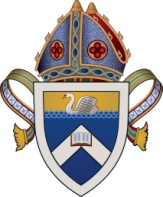 APPLICATION OF LETTER OF AUTHORISATIONNAME IN FULL ..............................................................................................................................PARISH ............................................................................................................................................RESIDENTIAL ADDRESS .............................................................................................................POSTAL ADDRESS ………………………………………………………………………………PHONE  …………………………..     ……………………………    …………………………….APPLICATION OF: (Please tick which applies)□	 LITURGICAL ASSISTANT		□	EUCHARISTIC ASSISTANT                          				Signature of Applicant ………………………………….…………  Date …..…/..……/……..…._____________________________________________________________________________RECOMMENDATION OF INCUMBENT OR PRIEST IN CHARGEI, …………………………………………………………………..……. Minister of the Parish of …………………………………………………..…………………………..…do recommend that ............................................................................................................ whose signature is above, be licensed/authorised to the office of ……………………………………………………….(insert Liturgical Assistant or Eucharistic Assistant) for three years, being the term of the current Synod of the Diocese.  I certify that they are a regular communicant of the parish.Signature  ……………………………………………… 		Date ……../………/…….._____________________________________________________________________________ PLEASE SEND THE COMPLETED FORM TO THE REGISTRAR, ANGLICAN DIOCESE OF GIPPSLAND, PO BOX 928, SALE VIC 3850